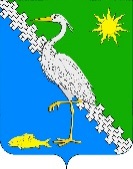 СОВЕТ  ЮЖНОГО СЕЛЬСКОГО ПОСЕЛЕНИЯКРЫМСКОГО  РАЙОНАЧетвертый созывРЕШЕНИЕот 29.01.2020                                                                                                        	                     № 27пос. ЮжныйОб обнародовании проекта о внесении изменений в Правила благоустройства и санитарного содержания территории Южного сельского поселения Крымского районаВ целях актуализации Правил благоустройства территорий Южного сельского поселения Крымского района, руководствуясь законом Краснодарского края от 21 декабря 2018 года № 3952-КЗ «О порядке определения органами местного самоуправления Краснодарского края границ прилегающих территорий», законом Краснодарского края от 5 июля 2019 года № 4061-КЗ «О внесении изменений в статью 3 Закона Краснодарского края «О порядке определения органами местного самоуправления в Краснодарском крае границ прилегающих территорий»», в соответствие с Положением о порядке проведения публичных слушаний на территории Южного сельского поселения Крымского района, утвержденного решением Совета Южного сельского поселения Крымского района от 10 ноября 2006 года № 65, руководствуясь уставом Южного сельского поселения Крымского района, Совет Южного  сельского поселения Крымского района, р е ш и л:1. Обнародовать и разместить на официальном сайте администрации Южного сельского поселения Крымского района проект внесения изменений в Правила благоустройства и санитарного содержания территории Южного сельского поселения Крымского района (приложение №1).2. Назначить проведение публичных слушаний по теме «Рассмотрение проекта внесения изменений в Правила благоустройства и санитарного содержания территории Южного сельского поселения Крымского района» на 11 февраля 2020 года.3. Создать оргкомитет по проведению публичных слушаний по теме: «Рассмотрение проекта внесения изменений в Правила благоустройства и санитарного содержания территории Южного сельского поселения Крымского района» и утвердить его состав (приложение № 2).4. Обнародовать настоящее решение и разместить на официальном сайте  администрации Южного сельского поселения Крымского района в сети Интернет.5. Настоящее решение вступает в силу со дня официального обнародования.Глава Южного сельского поселения Крымского района 						        П.А. Прудников                                                                                     ПРИЛОЖЕНИЕ №1                                                                                      к решению Совета                                                                                     Южного сельского поселения                                                                                      Крымского района                      от 29.01.2020 года № 27ПРОЕКТ внесения изменений в Правила благоустройства и санитарного содержания территории Южного сельского поселения Крымского района1) пункт 1.1 раздела 1 Правил благоустройства изложить в следующей редакции:«1.1. Настоящие Правила благоустройства и санитарного содержания территории Южного сельского поселения Крымского района (далее - Правила)  устанавливают единые нормы и требования по надлежащему техническому и санитарному содержанию зданий (включая жилые дома), сооружений и земельных участков, на которых они расположены, к внешнему виду фасадов и ограждений соответствующих зданий и сооружений, к планировке, размещению, обустройству и содержанию элементов объектов благоустройства, в том числе информационных конструкций, малых архитектурных форм, мест отдыха (площадок и зон отдыха), площадок автостоянок, элементов озеленения, детских площадок, спортивных площадок, строительных площадок, ограждений (заборов), объектов (средств) наружного освещения, определяют перечень работ по благоустройству и периодичность их выполнения, в том числе территорий общего пользования, земельных участков, зданий, строений, сооружений, прилегающих территорий, а также порядок участия собственников зданий (помещений в них) и сооружений в благоустройстве прилегающих территорий, устанавливают порядок участия, в том числе и финансовое, собственников и (или) законных владельцев зданий, строений, сооружений, земельных участков (за исключением собственников и (или) других законных владельцев помещений в многоквартирных домах, земельные участки под которыми не образованы или образованы по границам таких домов) в обустройстве и содержании прилегающей территории, устанавливают требования по благоустройству территории Южного сельского поселения Крымского района.Нормы и правила, установленные настоящими Правилами, обязательны для исполнения всеми предприятиями, учреждениями и организациями, находящимися на территории Южного сельского поселения Крымского района, независимо от их ведомственной принадлежности и форм собственности, индивидуальными предпринимателями, осуществляющими свою деятельность на территории Южного сельского поселения Крымского района, всеми гражданами и лицами без гражданства, проживающими или пребывающими на данной территории.»;2) пункт 1.2 раздела 1 Правил благоустройства изложить в следующей редакции:«1.2. Организация работ по уборке и благоустройству, надлежащему содержанию, поддержанию чистоты и порядка на занимаемых земельных участках и прилегающих к ним территориях, обеспечению надлежащего технического состояния, а также приведению в соответствие с настоящими Правилами благоустройства внешнего облика зданий, строений и сооружений, ограждений и иных объемного-пространственных материальных объектов, расположенных территории Южного сельского поселения Крымского района (далее по тексту - сельское поселение) обеспечивается организациями, управляющими жилищным фондом, собственниками и (или) уполномоченными ими лицами, являющимися владельцами и (или) пользователями таких земельных участков и объектов.»;3) пункт 1.3 раздела 1 приложения к Решению изложить в следующей редакции:«1.3. В настоящих Правилах применяются следующие термины с соответствующими определениями:«благоустройство территории» - комплекс мероприятий по инженерной подготовке и обеспечению безопасности, озеленению, устройству покрытий, освещению, размещению малых архитектурных форм и объектов монументального искусства.«элементы благоустройства территории» - декоративные, технические, планировочные, конструктивные устройства, растительные компоненты, различные виды оборудования и оформления, малые архитектурные формы, некапитальные нестационарные сооружения, наружная реклама и информация, используемые как составные части благоустройства.«объекты благоустройства территории» - территории сельского поселения, на которых осуществляется деятельность по благоустройству: площадки, дворы, кварталы, функционально-планировочные образования, а также территории, выделяемые по принципу единой градостроительной регламентации (охранные зоны) или визуально-пространственного восприятия (площадь с застройкой, улица с прилегающей территорией и застройкой), другие территории Южного сельского поселения Крымского района. «прилегающая территория» - территория общего пользования, которая прилегает к зданию, строению, сооружению земельному участку в случае, если такой земельный участок образован, и границы которой определены настоящими Правилами благоустройства в соответствии с Порядком, установленным Законом Краснодарского края от 21.12.2018 г. № 3952-КЗ «О порядке определения органами местного самоуправления в Краснодарском крае границ прилегающих территории». Порядок определения прилегающей территории установлен в приложении к настоящим Правилам благоустройства.«уборка территорий» - вид деятельности, связанный со сбором, вывозом в специально отведенные места отходов производства и потребления, другого мусора, снега, а также иные мероприятия, направленные на обеспечение экологического и санитарно-эпидемиологического благополучия населения и охрану окружающей среды. «содержание прилегающей территории» - участие, в том числе и финансовое, собственников и (или) иных законных владельцев зданий, строений, сооружений, земельных участков (за исключением собственников и (или) других законных владельцев помещений в многоквартирных домах, земельные участки под которыми не образованы или образованы по границам таких домов) в обустройстве и содержании прилегающей территории;«территории общего пользования» - территории, которыми беспрепятственно пользуется неограниченный круг лиц (в том числе площади, улицы, проезды, набережные, береговые полосы водных объектов общего пользования, скверы, бульвары);«внутренняя часть границ прилегающей территории» - часть границ прилегающей территории, непосредственно примыкающая к границе здания, строения, сооружения, земельного участка, в отношении которых установлены границы прилегающей территории, то есть являющаяся их общей границей;«внешняя часть границ прилегающей территории» - часть границ прилегающей территории, не примыкающая непосредственно к зданию, строению, сооружению, земельному участку, в отношении которых установлены границы прилегающем территории, то есть не являющаяся, их общей границей.»;4) дополнить Правила благоустройства приложением следующего содержания:«Порядок определения границ прилегающих территорий.1. Границы прилегающих территорий определяются настоящими Правилами благоустройства в целях организации работ по благоустройству и уборке, надлежащему санитарному содержанию, поддержанию чистоты и порядка на территории Южного сельского поселения Крымского района.2. Границы прилегающей территории определяются настоящими Правилами благоустройства в зависимости от расположения зданий, строений, сооружений, земельных участков в существующей застройке, вида их разрешенного использования или фактического назначения, их площади и протяженности указанной общей границы, а также иных требований настоящих Правил благоустройства. 4. При определении границ прилегающих территорий учитываются следующие ограничения:1) в отношении каждого здания, строения, сооружения, земельного участка могут быть установлены границы только одной прилегающей территории; в том числе границы, имеющие один замкнутый контур или два непересекающихся замкнутых контура;2) установление общей прилегающей территории для двух и более зданий, строений, сооружений, земельных участков, за исключением случаев, когда строение или сооружение, в том числе объект коммунальной инфраструктуры, обеспечивает исключительно функционирование другого здания, строения, сооружения, земельного участка, в отношении которого определяются границы прилегающей территории, не допускается;3) пересечение границ прилегающих территорий, за исключением случаев установления общих, смежных границ прилегающих территорий, не допускается;4) внутренняя часть границ прилегающей территории устанавливается по границе здания, строения, сооружения, земельного участка, в отношении которого определяются границы прилегающей территории;5) внешняя часть границ прилегающей территории не может выходить за пределы территорий общего пользования и устанавливается по границам земельных участков, образованных на таких территориях общего пользования, или по границам, закрепленным с использованием природных объектов (в том числе зеленых насаждений) или объектов искусственного происхождения (дорожных и (или) тротуарных бордюров, иных подобных ограждений территории общего пользования), а также по возможности должна иметь смежные (общие) границы с другими прилегающими территориями (для исключения вклинивания, вкрапливания, изломанности границ, чересполосицы при определении границ прилегающих территорий и соответствующих территорий общего пользования, которые будут находиться за границами таких территорий).5. В границах прилегающих территорий могут располагаться следующие территории общего пользования или их части:1) пешеходные коммуникации, в том числе тротуары, аллеи, дорожки, тропинки;2) палисадники, клумбы;3) иные территории общего пользования, установленные правилами благоустройства, за исключением дорог, проездов и других транспортных коммуникаций, парков, скверов, бульваров, береговых полос, а также иных территорий содержание которых является обязанностью правообладателя в соответствии с законодательством Российской Федерации.6. Максимальное расстояние прилегающих территорий:1) для земельных участков, на которых отсутствуют объекты недвижимости, земельных участков, на которых находятся объекты индивидуального жилищного строительства, нежилые здания, строения, сооружения - максимальное расстояние составляет 5 метров (за исключением случаев, когда фактически максимальное расстояние менее 5 метров, тогда максимальное расстояние принимается до обочины дороги), если иное не предусмотрено пунктами 2-10 настоящего подпункта. 1) для земельных участков, на которых отсутствуют объекты недвижимости, земельных участков, на которых находятся объекты индивидуального жилищного строительства, нежилые здания, строения, сооружения - максимальное расстояние составляет 5 метров (за исключением случаев, когда фактически максимальное расстояние менее 5 метров, тогда максимальное расстояние принимается до обочины дороги), если иное не предусмотрено пунктами 2-10 настоящего подпункта.В случае, если земельный участок не образован или границы его местоположения не уточнены, то максимальное расстояние от ограждения, а в случае отсутствия ограждения по периметру от границ здания, максимальное расстояние - 5 метров (за исключением случаев, когда фактически максимальное расстояние менее 5 метров, тогда максимальное расстояние принимается до обочины дороги);2) для земельных участков на которых расположены автозаправочные станции (далее - АЗС), заправочные комплексы максимальное расстояние - 10 метров;3) для земельных участков на которых расположены производственные предприятия и объекты II - V классов опасности максимальное расстояние устанавливается в пределах санитарно-защитных зон;4) для объектов электросетевого хозяйства и объектов газораспределительных сетей максимальное расстояние устанавливается в пределах охранных зон, установленных для данного вида объекта;5) для линии железнодорожного транспорта общего и промышленного назначения максимальное расстояние устанавливается в пределах санитарных разрывов;6) для источников водоснабжения и водопроводов питьевого назначения максимальное расстояние устанавливается в пределах санитарно-охранных зон;7) для контейнерных площадок, в случае, если такие площадки не расположены на земельном участке многоквартирного дома, поставленного на кадастровый учет максимальное расстояние - 5 метров;8) для кладбищ максимальное расстояние - 10 метров.9) для нестационарных торговых объектов, нестационарных объектов, используемых для оказания услуг общественного питания, бытовых и иных услуг, рекламных конструкций, размещенных без предоставления земельного участка, максимальное расстояние - 5 метров;10) для нестационарных объектов сблокированных с навесом и оборудованных местами для ожидания транспорта, размещенных на остановочных пунктах по маршрутам регулярных перевозок максимальное расстояние - 5 метров. 7. Информация о границах прилегающих территорий доводится до сведения собственников и (или) иных законных владельцев зданий, строений, сооружений, земельных участков, а также лиц ответственных за эксплуатацию зданий, строений, сооружений путем размещения утвержденных правил благоустройства и санитарного содержания территории Южного сельского поселения Крымского района на официальном Интернерт-портале администрации Южного сельского поселения Крымского района http:южное-сп.рф8. В случае наложения прилегающих территорий зданий, строений, сооружений друг на друга границы благоустройства территорий определяются соглашением собственников таких зданий, строений, сооружений, помещений в них.».Глава Южного сельского поселенияКрымского района							        П.А. ПрудниковОргкомитетпо проведению публичных слушаний по теме «Рассмотрение проекта о внесении изменений в Правила благоустройства и санитарного содержания территории Южного сельского поселения Крымского района»Приложение № 2к решению Совета Южного сельского поселения Крымского районаот 29.01.2020г. № 27